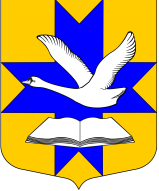 Администрация муниципального образованияБольшеколпанскоЕ сельскоЕ поселениЕГатчинского муниципального районаЛенинградской областиП О С Т А Н О В Л Е Н И Еот  "28 "мая 2014 г.						                №  221      Руководствуясь решением совета депутатов Гатчинского муниципального района  от 25.04.2014 г. № 377 «Об утверждении Порядка предоставления иных межбюджетных трансфертов из бюджета Гатчинского муниципального района бюджетам муниципальных образований городских и сельских поселений Гатчинского муниципального района Ленинградской области на поддержку муниципальных образований по развитию общественной инфраструктуры муниципального значения» администрация Большеколпанского сельского поселенияПОСТАНОВЛЯЕТ:  1.Утвердить план мероприятий по развитию общественной инфраструктуры муниципального значения.  2. Контроль за исполнением данного постановления оставляю за собой.  3. Настоящее постановление подлежит официальному опубликованию и размещению на официальном сайте муниципального образования.   И.о главы администрации  Большеколпанского сельского поселения ____________________ Веселовский А.Е.Об  утверждении плана мероприятий по развитию общественной инфраструктуры муниципального значения». 